БИЗНЕС-КОНЦЕПЦИЯ «Услуги по изготовлению ключей, заточке металлических изделий»Саратовская область2023 год1. Для организации деятельности по изготовлению ключей, заточке металлических изделий необходимо зарегистрироваться в качестве индивидуального предпринимателя* Для оформления в качестве ИП постановка на учет осуществляется в отделении ИФНС по месту постоянной регистрации гражданина (лично, через МФЦ).Список необходимых документов:- документ, удостоверяющий личность (паспорт);-  ИНН;- квитанция об уплате госпошлины в размере 800 руб. Сформировать квитанцию на уплату госпошлины можно с помощью сервиса «Уплата госпошлины» (С 01.01.2019 при направлении документов для государственной регистрации в форме электронных документов, в том числе через МФЦ, уплачивать государственную пошлину не требуется!);- заявление по форме № Р21001: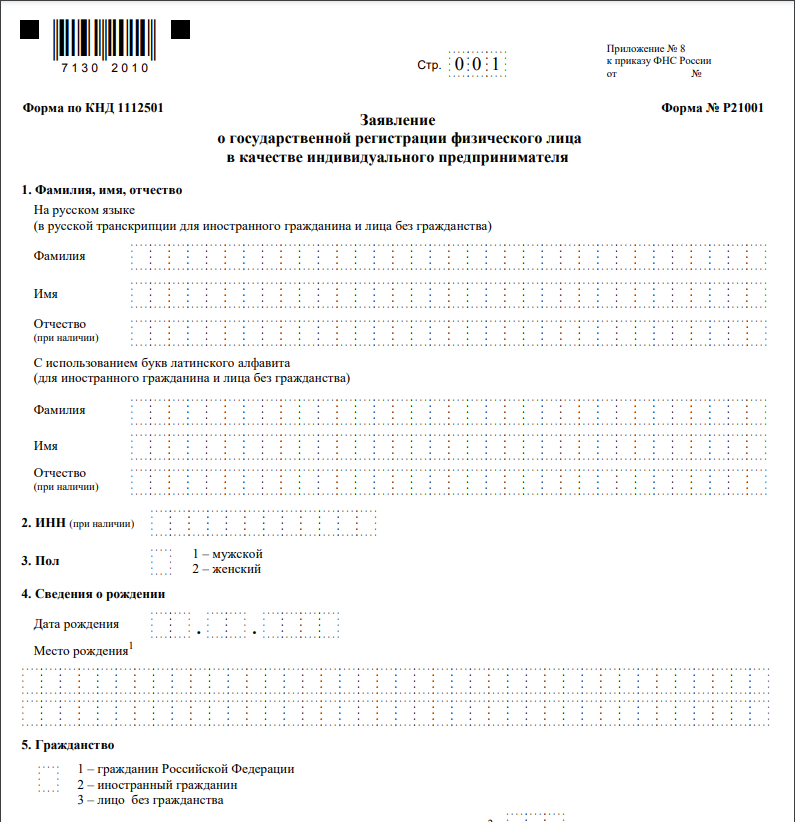 Также нужно определиться с видом предпринимательской деятельности (ОКВЭД).Все специальные системы налогообложения (УСН, ПСН, ЕНВД) требуют от предпринимателя соблюдения множества условий: ограничение численности работников, лимит получаемых доходов, определенные виды деятельности и др. Самым популярным режимом среди ИП является УСН – упрощенная система налогообложения или сокращенно «упрощенка». Данная система наиболее выгодна предпринимателям, оказывающим услуги, торгующим в Интернете и ведущим розничную торговлю. Налог на УСН один – единый. Ставка по нему зависит от выбранного объекта и составляет 6% на объекте «Доходы» и 15% на объекте «Доходы минус расходы».Через 3 рабочих дня после подачи документов в налоговом органе можно получить лист записи ЕГРИП.2. Выбрать место для осуществления предпринимательской деятельности и установить режим работыПомещение для мастерской следует искать в людных местах. В первую очередь нужно изучить варианты возле остановок общественного транспорта, подземные переходы. Особенно достойны внимания площади в торговых центрах или помещения, расположенные в непосредственной близости.Можно работать и в спальном районе, и в пригороде, но следует расположиться возле супермаркетов. Подойдут и помещения возле больших рынков, общественных учреждений, и других мест, в которых наблюдается постоянное скопление потенциальных клиентов.Для работы достаточно помещения общей площадью 5-10 м².Для узнаваемости заведения необходимо разработать и заказать вывеску для мастерской.Указать режим работыТак как мастерская относится к сфере обслуживания, то возможно установление гибкого графика работы в зависимости от спроса. В последующем, при привлечении наемных работников появится возможность установления четкого графика работы, в том числе и в выходные дни.3. Рассчитать затраты, необходимые для реализации проекта4. Предусмотреть виды услуг мастерской для оказания населениюВ таблице приведены наиболее распространенные виды работ, их стоимость и планируемое количество выполнения в месяц5. Рассчитать перечень постоянных расходов6. Расчет налоговых платежей в бюджет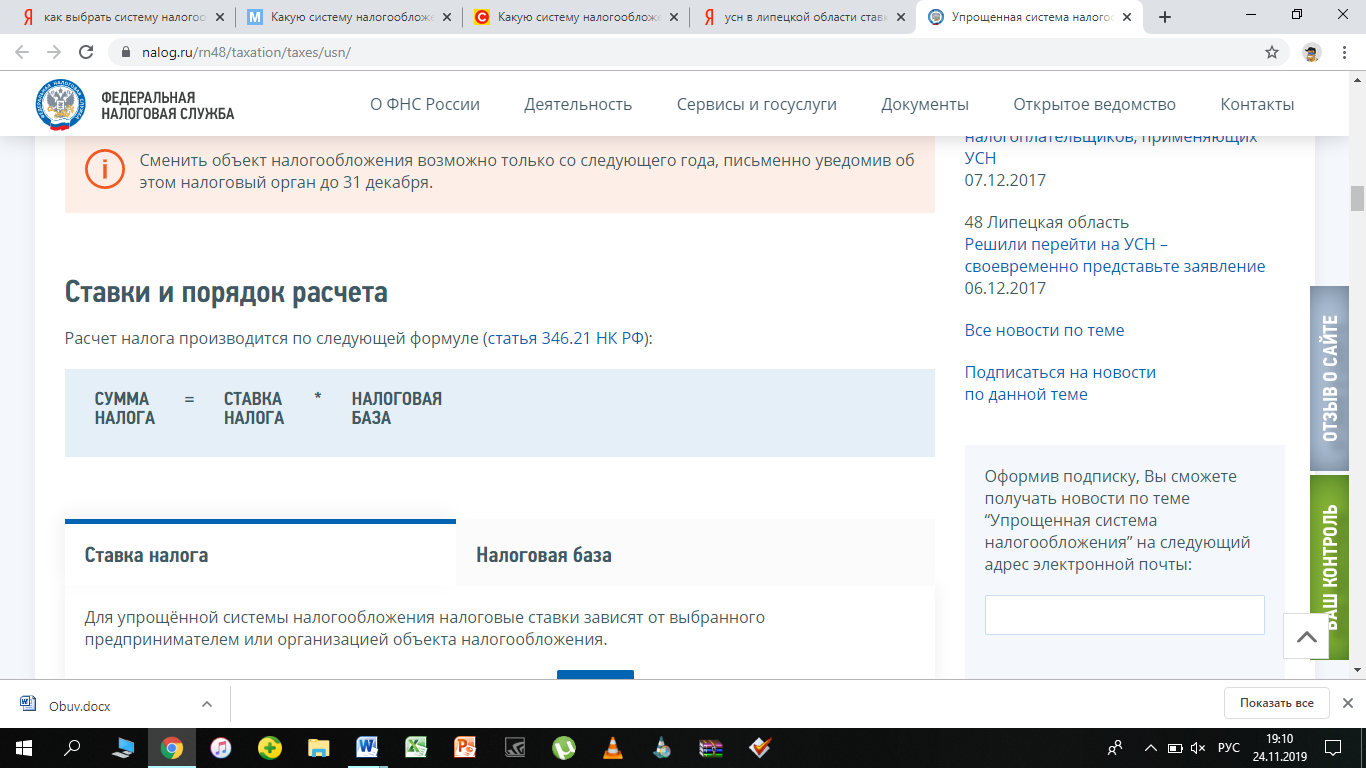 Для упрощенной системы налогообложения налоговые ставки зависят от выбранного предпринимателем или организацией объекта налогообложения.Налоговой базой при УСН с объектом «доходы» является денежное выражение всех доходов предпринимателя.На УСН с объектом «доходы минус расходы» базой является разница доходов и расходов. Чем больше расходов, тем меньше будет размер базы и, соответственно, суммы налога. Однако уменьшение налоговой базы по УСН с объектом «доходы минус расходы» возможно не на все расходы, а лишь на те, что перечислены ст. 346.16 НК РФ.Фиксированные взносы ИП в год (справочно)7. Финансовые результаты деятельностиЭффективность проекта Важно:Приобрести инструменты, оборудование, материалы и прочее можно на сайтах:- «МЕГА-Мастер Уфа» (https://xn----8sbih8akhy.xn--p1ai/contacts);- «ЖДАФ» (https://www.polyanka-key.ru/shop/group_962/);- «КЕЙ ЛЕНД» (https://xn--d1abapdip.xn--p1ai/shop/folder/oborudovaniye);- «СИМА-КЕЙ» (https://simakey.ru/oborudovanie-dlja-izgotovleniya-kljuchej/stanki-dlya-izgotovleniya-kluchey/);- «Мастерские Пинчука» (https://masterskie-pinchuka.ru/);- «СТАНОКдляКЛЮЧЕЙ.рф» (https://xn--80aidqcbgbnk4am7ezem.xn--p1ai/).Для ведения деятельности нужно иметь специальное образование и навыки, пройти обучение можно в:Для ведения деятельности нужно иметь предпринимательское образование и навыки, пройти обучение можно в:- Общество с ограниченной ответственностью «Бизнес – инкубатор Саратовской области» (г. Саратов, ул. Краевая, д.85, тел.: 8(8452) 24-54-78.Оформить уголок потребителя (для ИП)Законом «О защите прав потребителя» предусмотрено требование к размещению уголка потребителя на самом доступном месте.Уголок потребителя должен содержать информацию о работе мастерской, сертификатах, лицензиях, ценах на услуги.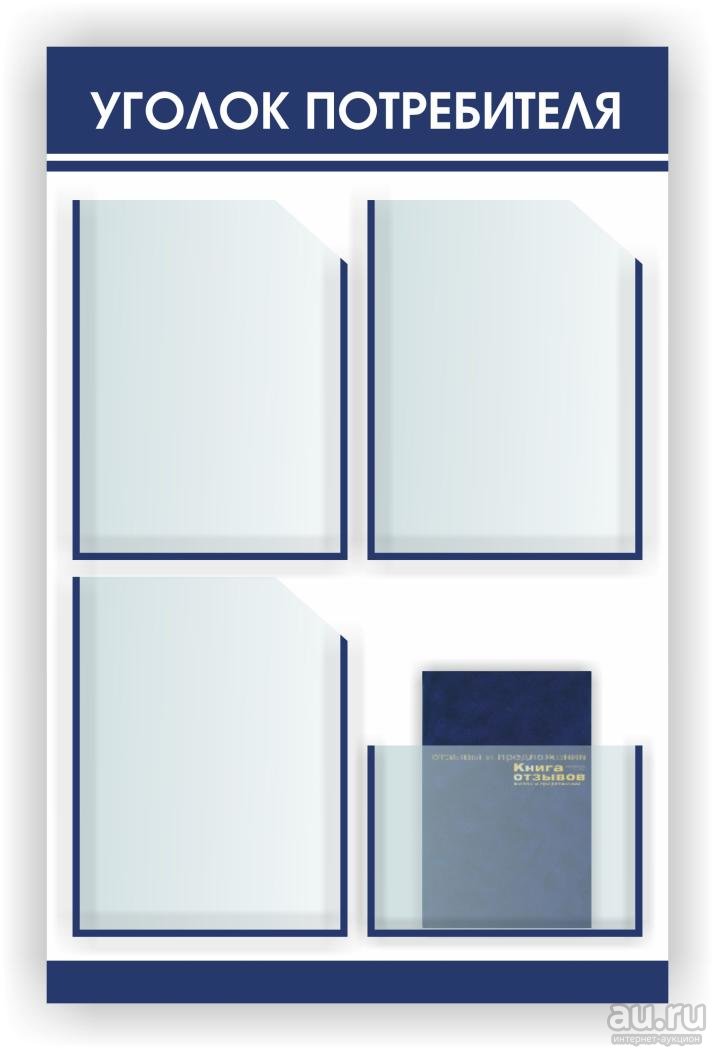 В начале осуществления деятельности  целесообразно организовать рекламу:- распространение визиток;- для закрепления лояльности клиентов необходимо предоставлять постоянным клиентам скидки.№п/пНаименование позицииКол-во(ед.)Стоимость(руб. за все ед.)1Универсальный станок150 0002Дубликатор (программатор) ключей для домофонов.130 0003Тиски15 0004Напильники53 0005Круги для заточки52 5006Комплект надфилей21 0007Заготовки10 0008Инструмент для замеров32 0009Перчатки101 50010Защитные очки1 50011Рабочая одежда1 00012Мебель для рабочего места10 00013Обогреватель на зимнее время 13 00014Вывеска14 00015Уголок потребителя12 00016Аренда10 000Итого135 500№ п/пВид услугиРасчет для городаРасчет для городаРасчет для городаРасчет для  районовРасчет для  районовРасчет для  районов№ п/пВид услугиКол-во (ед.)Стоимость (руб.)Итого/ месяц (руб.)Кол-во (ед.)Стоимость (руб.)Итого/ месяц (руб.)1Изготовление ключей для квартир, частных домов, от домофона402008 000251503 7502Создание автомобильных ключей203006 000152003 0003Производство дубликатов замков для сейфов510005 00027501 5004Услуга экстренного вскрытия дверных и сейфовых замков510005 00055002 5005Заточка ножей и ножниц, различных инструментов105005 00053001 5006Торговля аксессуарами – брелков, чехлов для ключей103003 00051507507Изготовление ключа по замку51 0005 00037002 1008Заправка зажигалок25001 0002300600Итого  38 00015 700Перечень постоянных расходовСредне -месячные расходыСредне -месячные расходыПеречень постоянных расходовгородрайонЭлектроэнергия500300Услуги банка1 0001 000Реклама1 000500Аренда помещения5 0005 000Расходные материалы3 0001 500ИТОГО (В)10 5008 300Вид взносаСуммаФиксированный взнос в ПФР, уплачиваемый всеми ИП (с учетом ФФОМС)36 238Фиксированный взнос, доплачиваемый ИП, если годовой доход превышает 300 000 руб.(1% от годовой суммы дохода, превышающей 300 000 руб., но не более 135 495,36 руб.)3 650ИТОГО:39 888№ п/пНаименование показателейВеличина показателейВеличина показателейВеличина показателей№ п/пНаименование показателейгородгородрайон№ п/пНаименование показателейУСН (6%)УСН (6%)1.Выручка от оказания услуг  (руб.)38 00038 00015 7002.Себестоимость услуг3 0003 0001 5002.1Постоянные расходы (руб.)10 50010 5008 3002.2Налоги (руб.) 2 280 2 2809423Чистая прибыль (руб.) (Г)25 22025 2206 458№ п/пНаименование показателейВеличина показателейВеличина показателейВеличина показателей№ п/пНаименование показателейгородгородрайон№ п/пНаименование показателейУСН (6%)УСН (6%)1.Затраты на реализацию проекта135 500135 500135 5002.Среднемесячный доход38 00038 00015 7003Среднемесячный расход3 0003 0001 5004Чистая прибыль в месяц25 22025 2206 4585Окупаемость проекта (мес.)5,35,320,96Рентабельность проекта, %18,618,64,7